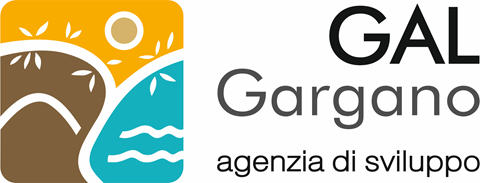 PO FEAMPITALIA       2014/2020MODELLO ATTUATIVODEL GAL GARGANO AGENZIA DI SVILUPPOALLEGATO C.3fDICHIARAZIONE POSSESSO LICENZA DI PESCADICHIARAZIONE SOSTITUTIVA DELL’ATTO DI NOTORIETÀ(Art. 47 D.P.R. 28 dicembre 2000, n. 445)Il sottoscritto _______________ nato il ____________ a ____________ e residente in ____________ alla ____________, consapevole delle sanzioni penali previste in caso di dichiarazione mendace (Art. 76 D.P.R. 445/2000 e artt. 476 segg. Codice Penale) in qualità di ____________ della Società ____________, P. IVA/C.F.: ____________, con sede legale in ____________ alla ____________, ai sensi dell’Art. 46 del D.P.R. 28.12.2000 n. 445, DICHIARAin riferimento alla domanda di partecipazione al bando di finanziamento di cui all’Intervento _____ della SSL 2014/2020 del GAL _____________:che l’imbarcazione da pesca _______________ - Matricola _____________ oggetto degli investimenti è munita di licenza di pesca conforme all'Allegato A del D.M. 26 gennaio 2012, contenente le seguenti informazioni minime:Dati relativi al peschereccio:numero di registro della flotta dell’Unione: ____________nome del peschereccio: ____________stato di bandiera/Paese di immatricolazione: ____________porto di immatricolazione (nome e codice nazionale): ____________ età del peschereccio ai sensi dell’art. 6 Reg (CEE) n.2930/1986: ____________marcatura esterna: ____________segnale radio internazionale di chiamata (IRCS): ____________Titolare della licenza/proprietario del peschereccio/agente del peschereccio:nome e indirizzo della persona fisica o giuridica: ____________caratteristiche della capacità di pesca: ____________potenza del motore (kW): ____________stazza (GT): ____________lunghezza fuoritutto: ____________LUOGO E DATA DI SOTTOSCRIZIONEIN FEDE